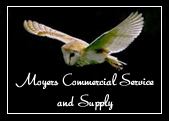 Dear Matthew,I just wanted you to know, how disappointed in your services and supplies I am.In fact, I could not be more upset and displeased in how you are representing the Moyers Service and Supply brand. You should be ashamed of yourself and quit the Pipe Supply industry as a whole. You are the worst possible example of a Pipe Supplier I can imagine. I can only hope that you will cease operations immediately!Regretfully,Matthew WilliamPresident – Moyers Commercial Service and Supply